ΕΝΤΥΠΟ ΟΙΚΟΝΟΜΙΚΗΣ ΠΡΟΣΦΟΡΑΣ(συμπληρώνεται από τον υποψήφιο ανάδοχο)Το  συνολικό ποσό της προσφοράς μου συμπεριλαμβανομένου του Φ.Π.Α. είναι:………………………………………………………………………………………………………………………………. (αναγράφετε συνολικό ποσό συμπεριλαμβανομένου του Φ.Π.Α. ολογράφως)Δηλώνω υπεύθυνα ότι έλαβα γνώση της από 14-05-2018 Τεχνικής Έκθεσης της Δ/νσης Τεχνικών Υπηρεσιών καθώς και της σχετικής πρόσκλησης υποβολής προσφοράς, είμαι σύμφωνος με όσα προβλέπονται σε αυτές και καταθέτω την παρούσα προσφορά εσωκλείοντας όλα τα απαραίτητα δικαιολογητικά.Μαραθώνας ….. / ….. / 2018Ο Προσφέρων[Σφραγίδα Επιχείρησης, Υπογραφή Νόμιμου Εκπροσώπου]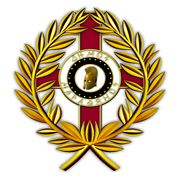 ΕΛΛΗΝΙΚΗ ΔΗΜΟΚΡΑΤΙΑ                            Μαραθώνας  ………../………../2018ΔΗΜΟΣ ΜΑΡΑΘΩΝΟΣΔ/ΝΣΗ ΟΙΚΟΝΟΜΙΚΩΝ ΥΠΗΡΕΣΙΩΝ Τμήμα ΠρομηθειώνTΙΤΛΟΣ: Προμήθεια μικρών ψυγείων και κλιματιστικών για την Ε΄ κατασκήνωση Αγίου Ανδρέα του δήμου Μαραθώνος.Α/ΑΕΙΔΟΣ ΠΡΟΜΗΘΕΙΑΣΜονάδα μέτρησηςΠοσότηταΤιμή μονάδας ΔΑΠΑΝΗ (€)1Κλιματιστικό μηχάνηματατεμ202Ψυγείο (μονόπορτο) τεμ20ΚΑΘΑΡΗ ΑΞΙΑΚΑΘΑΡΗ ΑΞΙΑΦΠΑ 24%ΦΠΑ 24%ΣΥΝΟΛΟΣΥΝΟΛΟ